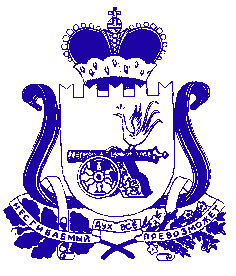 АДМИНИСТРАЦИЯ  ПЕЧЕРСКОГО СЕЛЬСКОГО ПОСЕЛЕНИЯСМОЛЕНСКОГО РАЙОНА СМОЛЕНСКОЙ ОБЛАСТИР А С П О Р Я Ж Е Н И Еот  «23»  июля  2019г.                                                                          №  33О внесении изменений в РаспоряжениеАдминистрации Печерского сельского поселенияСмоленского района Смоленской области от 07.06.2019г № 24       Внести в Распоряжение Администрации Печерского сельского поселения Смоленского района Смоленской области от 07.06.2019г № 24 «О первоочередных мерах по подготовке объектов жилищно-коммунального хозяйства и социально-культурной сферы муниципального образования Печерского сельского поселения Смоленского района Смоленской областив осенне-зимний период 2019-2020 года» следующие изменения:Приложение № 1 «Состав постоянно действующего штаба по координации подготовки объектов ЖКХ и социально-культурной сферы Печерского сельского поселения Смоленского района Смоленской области к осенне-зимнему периоду 2019-2020 года» изложить в новой редакции.Контроль  за исполнением настоящего распоряжения оставляю за собой.Глава муниципального образованияПечерского сельского поселенияСмоленского района Смоленской области                                  Ю.Н. ЯнченкоПриложение № 1    К Распоряжению Администрации Печерского сельского поселенияСмоленского района Смоленской области от  23.07.2019г. № 33СОСТАВпостоянно действующего штаба по координацииподготовки объектов ЖКХ и социально-культурной сферы Печерского сельского поселения Смоленского района Смоленской области к осенне-зимнему периоду 2019-2020 годаЯнченкоЮрий Николаевич                                        Глава муниципального образования                                                                        Печерского сельского поселения-                                                                           начальник штаба Тугульбаева Анна Михайловна                   Генеральный директор МУП   «ПКС - заместитель начальника штаба   »                   Члены организационного комитета:Коваль  Дмитрий Леонидович   - исполнительный директор МУП «ПКС»                                                                                          Садовников Александр Николаевич - начальник отдела водоснабжения и                                                                        водоотведение МУП «ПКС»Иконенкова Любовь Сергеевна – начальник котельной МУП «ПКС»Клецкина  Ирина Викторовна – и.о.гл.бухгалтера МУП «ПКС»Коршакова Ирина Николаевна  – главный специалист  администрации                                                          Печерского сельского поселенияМорозов Геннадий Владимирович – депутат Совета депутатов Печерского                                                               сельского поселения Смоленского                                                                 района Смоленской области    